Муниципальное бюджетное общеобразовательное учреждение средняя общеобразовательная школа пос. Озерки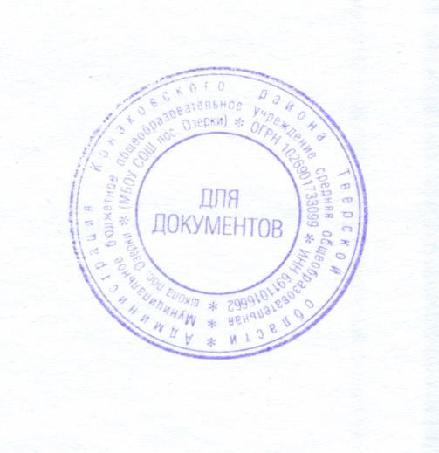 УТВЕРЖДАЮДиректор школы____/Е.Н.Константинова/ Приказ № 40/6  от 28 .08.2020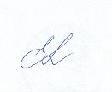 Учебный планосновного общего образования(5-9 классы)МБОУ СОШ пос. Озерки на 2020-2021 учебный годрассмотрено на заседаниипедагогического советапротокол №1 от 28.08.2020 годОсновное общее образованиеУчебный план основного общего образования является неотъемлемой частью образовательной программы школы, это нормативный документ, определяющий распределение учебного времени, отводимого на изучение различных учебных предметов обязательной части и части, формируемой участниками образовательных отношений, максимальный объем недельной нагрузки обучающихся, состав учебных предметов, нормативы финансирования, формы промежуточной аттестации.Нормативно-правовую	основу	разработки	учебного	плана	школысоставляют:Федеральный закон от 29.12.2012 № 273-ФЗ "Об образовании в Российской Федерации";Постановление Главного государственного санитарного врача РФ от 29 декабря 2010г. №189 "Об утверждении СанПиН 2.4.2.2821-10 «Санитарно-эпидемиологические требования к условиям и организации обучения в общеобразовательных учреждениях» (зарегистрировано в Минюсте России 03.03.2011, регистрационный номер 1993) с изменениями;Приказ Министерства образования и науки Российской Федерации от 30.08.2013 г. № 1015 «Об утверждении Порядка организации и осуществления образовательной деятельности по основным общеобразовательным программам - образовательным программам начального общего, основного общего, среднего общего образования»;Федеральный компонент государственных образовательных стандартов общего образования, утвержденный приказом Министерства образования и науки Российской Федерации от 05.03.2004 №1089 «Об утверждении федерального компонента государственных образовательных стандартов начального общего, основного общего и среднего (полного) общего образования»;Приказ Министерства образования и науки Российской Федерации от 17 декабря 2010 г. № 1897 «Об утверждении и введении в действие федерального государственного образовательного стандарта основного общего образования»;Примерная основная образовательная программа основного общего образования (одобрена решением федерального учебно-методического объединения по общему образованию, протокол от 8 апреля 2015 года №1/15);Письмо Федеральной службы по надзору в сфере образования и науки от 20.06.2018 №05-192 по вопросу изучения родных языков из числа языков народов Российской ФедерацииПисьмо Министерства образования и науки РФ от 06.12.2017 №08-2595 "О направлении информации" (Методические рекомендации по вопросу изучениягосударственных  языков  республик,  находящихся  в  составе  РФ  и  варианты учебных планов);Письмо Министерства образования и науки РФ от 09.10.2017 №ТС-945/08 "О реализации прав граждан на получение образования на родном языке"."Санитарно-эпидемиологические требования к условиям обучения и организации обучения в общеобразовательных учреждениях", утвержденными постановлением Главного государственного санитарного врача РФ от 29.12.2010 №189 (с изм. от 29.06.2011, 25.12.2013, 24.11.2015),«Санитарно-эпидемиологические требования к условиям и организации обучения и воспитания в организациях, осуществляющих образовательную деятельность по адаптированным основным образовательным программам для обучающихся с ОВЗ», утвержденный постановлением Главного государственного санитарного врача Российской Федерации от 10.07.2015 № 26,Учебный план обеспечивает выполнение установленных СанПиН 2.4.2.2821 ипредусматривает 5-летний нормативный срок освоения образовательных программ основного общего образования для V-IX классов.Количество часов, отведенных на освоение обучающимися учебного плана образовательной организации, состоящего из обязательной части и части, формируемой участниками образовательных отношений, не превышает величину недельной образовательной нагрузки, установленную СанПиН 2.4.2.2821-10.Учебный план основного общего образования соответствует:целям современного общего образования, целям и задачам деятельности образовательного учреждения,требованиям федерального государственного образовательного стандарта основного общего образования (далее – ФГОС ООО), утвержденным приказом Минобрнауки России от 07.12.2010 № 1897, и иным документам, сопровождающимего введение и реализацию.На уровне основного общего образования в МБОУ СОШ  пос. Озерки в 2020-2021  учебном году устанавливается следующий режим работы:продолжительность учебного года – 5-9-х классах – 34 учебные недели;продолжительность учебной недели – 5 дней;обязательная недельная нагрузка обучающихся соответствует установленной норме;ФГОС ОООНа уровне основного общего образования в 2020-2021 учебном году в 5-9 классах в штатном режиме продолжается введение федерального государственного образовательного стандарта основного общего образования (далее ФГОС ООО).Учебный план:фиксирует максимальный объем учебной нагрузки обучающихся;определяет перечень учебных предметов, курсов и время, отводимое на их освоение и организацию;распределяет учебные предметы, курсы по классам и учебным годам. Максимальная нагрузка для обучающихся 5-9-х классов при пятидневной учебной неделе составляет 29, 30, 32, 33 и 33 часов в неделю, что не превышает предельно допустимую учебную нагрузку согласно СанПиН.Содержание обучения в 5 классе реализует принцип преемственности с начальной школой, обеспечивает адаптацию учащихся к новым для них условиям обучения и организационным формам обучения, характерным для основной школы.    В основу формирования учебного плана для 5-9 классов положена примерная основная образовательная программа основного общего образования. Учебный план состоит из двух частей – обязательной части и части, формируемой участниками образовательных отношений.   Обязательная часть учебного плана для 5-9 классов определяет состав учебных предметов обязательных предметных областей, учебное время, отводимое на их изучение, и отражает содержание образования, которое обеспечивает реализацию основной образовательной программы основного общего образования, достижение важнейших целей основного образования:достижение выпускниками планируемых результатов: знаний, умений, навыков, компетенций и компетентностей, определяемых личностными, семейными, общественными, государственными потребностями и возможностями обучающегося среднего школьного возраста, индивидуальными особенностями его развития и состояния здоровья;становление и развитие личности обучающегося в ее самобытности, уникальности, неповторимости.В обязательной части учебного плана 5-9 классов основного общего образования зафиксированы следующие предметные области:русский язык и литературародной язык и родная литератураиностранные языкиматематика и информатика;естественно-научные предметыискусствотехнологияфизическая культура и Основы безопасности жизнедеятельностиосновы духовно-нравственной культуры народов России.Федеральный государственный стандарт основного общего образования устанавливает обязательные для изучения учебные предметы:русский языклитературародной языкродная литератураиностранный языкматематикаалгебрагеометрияинформатикафизикахимияистория России. Всеобщая историяобществознаниегеографиябиологиямузыкаизобразительное искусствотехнологияфизическая культураОБЖосновы духовно-нравственной культуры народов России.обязательной части учебного плана 5- 9 классов:на изучение предмета «Русский язык» отводится в 5 классе - 5 часов, в 6-м классе- 6 часов, в 7 классе – 4 часа, в 8 и 9 классах – по 3 часа. Изучение предмета направлено на создание условий для качественного и эффективного развития коммуникативной сферы обучающихся, освоения ими основ коммуникативной компетентности в области письменной и устной речи на родном русском языке.  Итого за 5-9 класс – 21 час в неделю.-на изучение предмета «Литература» отводится в 5 и 6-м классах  по 3 часа, в 7-8классах – по 2 часа, в 9 классе – 3 часа. Итого за 5 – 9 класс – 13 часов в неделю.- предметная область "Родной язык и родная литература" представлена предметами: родной язык и родная литература. На их изучение отводится по 0, 5 ч. в 5-х, 6-х и 9-х классах. Итого за 5,6,9 классы –  по 1,5 часа на родной язык  и на родную литературу в неделю.-учебный предмет «Иностранный язык» - английский язык, на изучение которого отводится по 3 ч. в неделю в 5-9 классах. Итогов за 5-9 класс -  15 часов в неделю.Немецкий язык (второй иностранный язык) отводится  1 час в 9-х классе в неделю.-на изучение предмета «Математика» отводится по 5 часов в неделю, (итого 10 часов)   в 5-6 классах, что позволяет заложить основы формирования логического мышления, математической речи и математического «видения» объектов окружающего мира, рассматривать нестандартные задачи, помогающие обучающимся усвоить предмет на высоком уровне. В 7,8,9 классах предметная область «Математика и информатика» реализуется через учебные предметы «Алгебра» (3 часа в неделю, итого за 7-9 класс – 9 часов в неделю), «Геометрия» (2 часа в неделю, итого за 7-9 класс – 6 часов в неделю), «Информатика» (1 час в неделю, итого за 7-9 класс 3 часа в неделю), что позволяет заложить ориентировочную основу компетентности обучающихся в области информационных технологий и компьютерной грамотности, что является основой успешного формирования ИКТ-компетентности выпускников. на изучение предмета «История России. Всеобщая история» выделено по два часа в неделю в 5- 9 классах. Итого  10 часов в неделю.-на изучение предмета «Обществознание» выделено по 1 часу в 6-9 классах. Итого – 4 часа в неделю. Предмет позволяет расширить возможности образовательной среды образовательного учреждения для социализации подростков и сохранения преемственности при изучении данного предмета; -на изучение предмета «География» выделено по 1 часу в 5,6 классах и 2 часа в неделю в 7-9 классах. Итого за 5 – 9 класс – 8 часов  в неделю.на изучение предмета «Биология» отводится по 1 часу в 5-7 классах, по 2 ч. – в 8-9 классах.Содержание предмета позволит расширить компетентности обучающихся в представлении современной естественно-научной картины мира, сформирует понимание необходимости здорового образа жизни; убедит обучающихся в необходимости заботливого отношения к природе, знания и соблюдения ее законов; позволит узнать больше о живой природе вокруг себя. Итого за 5- 9 класс – 7 часов в неделю.на изучение предмета «Физика» отводится по 2 часа в неделю в 7-8 классах и 3 часа в 9-х классе. Итого за 7-9 класс – 7 часов в неделю.на изучение предмета «Химия» отводится 2 часа в неделю в 8-9 классах. Итого – 4 часа в неделю.предметная область «Искусство» реализуется через программы курсов «Музыка» в 5-8 классах (1 час в неделю) и «Изобразительное искусство» в 5 – 8 классах (1 час в неделю). Итого за 5 -8 класс по музыке и изобразительному искусству – по 4 часа в неделю.-изучение учебного предмета «Технология» в 5-7 классах по 2 ч. в неделю, в 8классах - 1 ч. в неделю, построено с учетом возможностей образовательной организации. Изучение учебного предмета «Технология» призвано обеспечивать активное использование знаний, полученных при изучении других учебных предметов; формирование и развитие умений выполнения учебно-исследовательской и проектной деятельности; формирование представлений о социальных и этических аспектах научно - технического прогресса. Таким образом, при изучении учебного предмета «Технология» значительная роль отводится методу проектной деятельности, решению творческих задач, моделированию и конструированию. Итого за 5-8 класс – 7 часов в неделю.-изучение предмета «Основы духовно-нравственной культуры народов России»(1 час в неделю) в 5 классах воспитывает способность к духовному развитию, нравственному самосоверщенствованию; веротерпимость, уважительное отношение к религиозным чувствам, взглядам людей или их отсутствию; обеспечивает знание обучающимися основных норм морали, нравственных, духовных идеалов, хранимых в культурных традициях народов России, готовность на их основе к сознательному самоограничению в поступках, поведении, расточительном потребительстве. Реализация предметной области ОДНКНР формирует:представления об основах светской этики, культуре традиционных религий, их роли в развитии культуры и истории России и человечества, в становлении гражданского общества и российской государственности; -понимание значения нравственности, веры и религии в жизни человека, семьи и общества;-представления об исторической роли традиционных религий и гражданского общества в становлении российской государственности;На освоение учебного предмета «Физическая культура» выделяется по 3 часа в неделю в 5 - 8 классах, 2 часа в 9-х классе. Итого за 5 -9 класс – 14 часов в неделю.На освоение учебного предмета «ОБЖ » выделяется по 1 часу в неделю в 8-9 классах. Итого за 8-9 класс – 2 часа в неделю.Часть учебного плана, формируемая участниками образовательных отношений, предусматривает ведение учебных курсов – 1 час в неделю:7 класс – русский язык – «Принципы русской орфографии»                биология - «Мир биологии»8 класс - русский язык – «Принципы русской орфографии»9 класс  - русский язык – «Подготовка к ОГЭ по математике»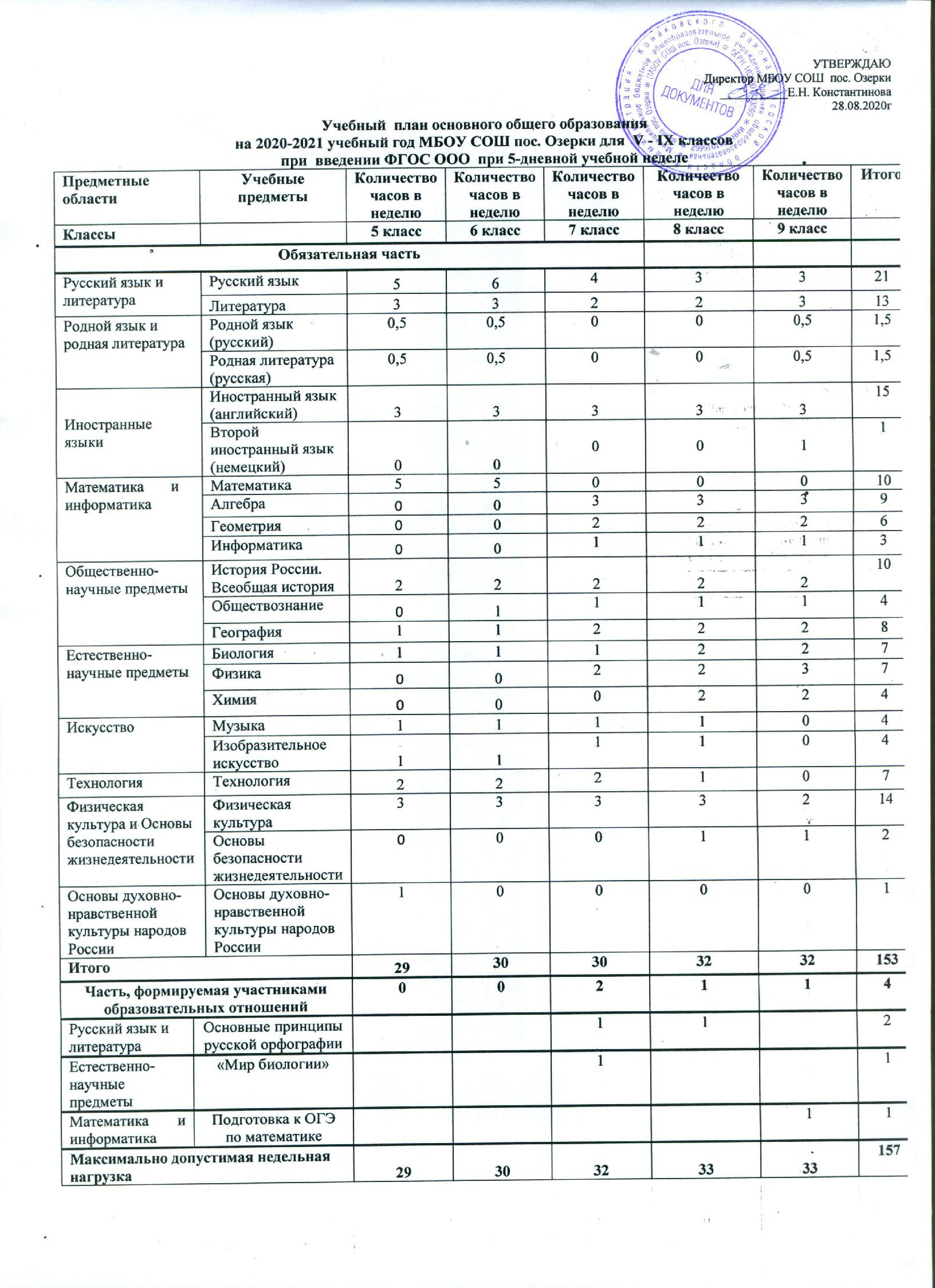 ИНДИВИДУАЛЬНЫЙ УЧЕБНЫЙ ПЛАН (ИУП)-основное общее образованиеОсновной целью реализации ИУП для больных детей на дому являетсяудовлетворение образовательных потребностей детей посредством выбора оптимального набора учебных предметов, форм обучения, темпов и сроков их освоения.Индивидуальный учебный план сформирован в соответствии с нормативными документами, на основании действующего учебного плана Школы на 2020-2021 учебный год с учетом образовательной программы, обеспечивающей достижение обучающимся результатов освоения основных общеобразовательных программ, установленных федеральными государственными образовательными стандартами основного общего образования.Индивидуальный учебный план обеспечивает выполнение гигиенических требований к режиму образовательного процесса, установленных СанПиН 2.4.2.2821-10 «Санитарно-эпидемиологические требования к условиям и организации обучения в общеобразовательных учреждениях».Индивидуальный учебный план определяет:- перечень учебных предметов федерального государственного образовательного стандарта основного общего образования, обязательных к изучению обучающимися образовательных учреждений, реализующих основную образовательную программу общего образования;обязательный объем  учебной нагрузки обучающегося.Распределение часов по предметам осуществляется в пределах установленной недельной нагрузки. ИУП состоит из аудиторных часов и внеаудиторных часов, отведѐнных для самостоятельной работы.ИУП согласован с родителями (законными представителями) обучающегося. Реализация программ индивидуального учебного плана фиксируется в журнале  индивидуального обучения.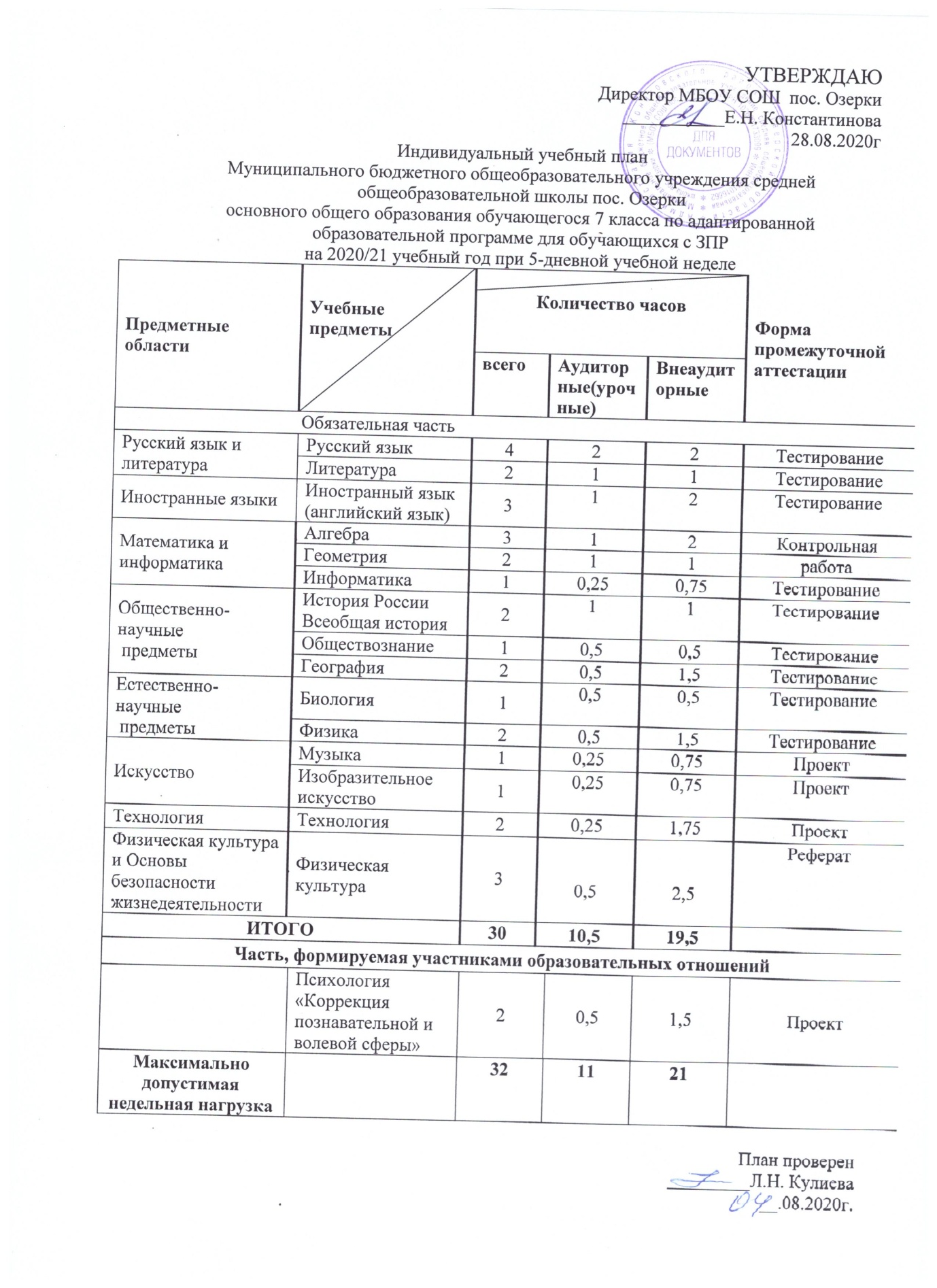 Прохождение промежуточной аттестации обучающимися.соответствии с Федеральным законом «Об образовании в Российской Федерации» № 273 от 29.12.2012 года освоение образовательной программы, в том числе отдельной части или всего объема учебного предмета, сопровождается промежуточной аттестацией обучающихся, проводимой в формах, определенных учебным планом и в порядке, установленном школой.Текущий контроль успеваемости и промежуточная аттестация обучающихся осуществляются в соответствии с "Положением о формах, периодичности и порядке текущего контроля успеваемости и промежуточной аттестации обучающихся", утверждѐнным приказом директора школы от  26.06.2018 №65/1Промежуточная аттестация по итогам года проводится в сроки, установленные годовым календарным учебным графиком: с 26 апреля по 22 маяПромежуточную аттестацию в школе в обязательном порядке проходят: обучающиеся, осваивающие основные общеобразовательные программы основного общего образования, обучающиеся, осваивающие образовательные программы по индивидуальным учебным планам.промежуточной аттестации допускаются все обучающиеся переводныхклассов.Промежуточная аттестация обучающихся может проводиться в следующих формах:Освоение образовательных программ основного общего, среднего общего образования завершается обязательной итоговой аттестацией выпускников. Государственная итоговая аттестация выпускников 9-х классов школы осуществляется в соответствии с федеральными и региональными нормативными документами и методическими рекомендациями.Предметные областиУчебные предметы5 класс5 класс6 класс7 класс7 класс8 класс8 классОбязательная частьОбязательная частьОбязательная частьОбязательная частьОбязательная частьОбязательная частьОбязательная частьОбязательная частьРусский язык и литератураРусский языкРусский языккомбинированная работаконтрольная работа контрольная работа комбинированная работакомбинированная работатестированиеРусский язык и литератураЛитератураЛитературатестированиетестированиетестированиетестированиетестированиеКонтрольная работаРодной язык и родная литератураРодной языкРодной языктестированиетестированиетестирование______________________________Родной язык и родная литератураРодная литератураРодная литературатестированиетестированиетестирование____________________________Иностранные языкиИностранный язык (английский)Иностранный язык (английский)тестированиетестированиетестированиетестированиетестированиетестированиеВторой иностранный язык (немецкий) Второй иностранный язык (немецкий) -----------------------------------------------------------------------------------Математика и информатикаМатематика Математика контрольная работаконтрольная работа контрольная работа __________________________________Математика и информатикаАлгебраАлгебра________________________________контрольная работаконтрольная работаконтрольная работаМатематика и информатикаГеометрия Геометрия _______________________________контрольная работаконтрольная работаконтрольная работаМатематика и информатикаИнформатика Информатика -------------------------------------------------тестированиетестированиетестированиеОбщественно-научные предметыИстория России. Всеобщая история История России. Всеобщая история тестированиетестированиетестированиетестированиетестированиетестированиеОбщественно-научные предметыОбществознание Обществознание -тестированиетестированиетестированиетестированиетестированиеОбщественно-научные предметыГеография  География  тестированиетестированиетестированиетестированиетестированиетестированиеЕстественно-научные предметыБиология Биология тестированиетестированиетестированиетестированиетестированиетестированиеЕстественно-научные предметыФизика Физика ------------------------------------------------тестированиетестированиетестированиеЕстественно-научные предметыХимия Химия ---------------------------------------------------------------------------------тестированиеИскусство МузыкаМузыкатестированиетестированиетестированиетестированиетестированиеИскусство Изобразительное искусствоИзобразительное искусствокомплексная работатестированиетестированиекомплексная работакомплексная работа----------------ТехнологияТехнологияТехнологиятестированиетестированиетестированиетестированиетестированиетестированиеФизическая культура и основы безопасности жизнедеятельностиФизическая культураФизическая культуратестированиетестированиетестированиетестированиетестированиетестированиеФизическая культура и основы безопасности жизнедеятельностиОсновы  безопасности жизнедеятельностиОсновы  безопасности жизнедеятельности-----------------------------------------------------------------------тестированиеОсновы духовно-нравственной культуры народов РоссииОсновы духовно-нравственной культуры народов РоссииОсновы духовно-нравственной культуры народов Россиитестирование________________________________________________---------------